                Als Efterlønsklub                     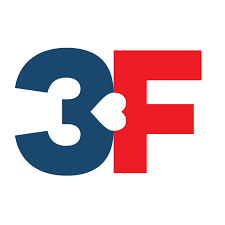 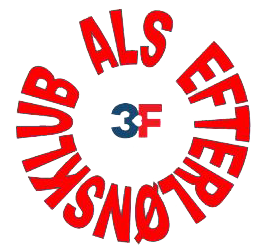 Bestyrelsesmøde den 8 marts 2023Hos 3F Als Nørreled 33, GuderupDeltagere: Knud Jørgensen, Liselotte Larsen, Elisabeth Jürgensen, Edith Nielsen, Ulla Jensen, Per Lund.                                                                                                            Afbud:  Preben Lund Christensen, Preben V. Jensen,Dagsorden				ReferatReferent: Per Lund16. March 20231Godkendelse af dagsorden.Dagsorden godkendt2Protokol.Protokol fra 8 februar blev godkendt2aOpfølgning af protokolTil regionsmødet i Vojens var der afbud fra PVJ, Knud har sendt referatet ud.Knud deltager i Landsmødet for Faglige Seniorer i Karrebæksminde d. 13 og 14 april. Vejle har meldt sig ud af Faglige Seniorer, vist nok i protest mod hovedforbundet.Mødet i Skyttehuset var optaget, men Ulla deltog, det var et godt møde.Foredraget med Alex Thomsen var rigtigt godt, fantastisk at han har gemt mange ting fra hans barndom i koncentrationslejr. Ærgerligt at der ikke var flere tilhører, kun 30 medlemmer.Vi skal have Kim til at vise os hvordan vi tilslutter mikrofonudstyret.3RegnskabDer er en indtægtspost fra generalforsamlingen, det skyldes at Jette har taget for mange penge for drikkevarer, og derfor har hun ført dem tilbage igen.4Meddelelser & orienteringKnud har fået tilsendt materiale om borgerforslag om højere folkepension, lægges frem til næste lottospil. Der er få håndbøger tilbage.5AktiviteterAktiviteter i 2023:Næste foredrag er med Pastor Gjesing fra Gram, der er 9 tilmeldte d.d. Der aftales nærmere på næste møde. Man kan godt være medlem af lottoklubben uden at være medlem i efterlønsklubben.Per laver et forslag til en liste som man kan skrive sit telefonnummer og            e-mailadresse på, så kan vi sende opdateringer ud på mail.Program for 2023Onsdag d. 19 april kl. 14.00: foredrag med Pastor Gjesing fra Gram (Knud)Onsdag d. 14 juni: udflugt til Esbjerg og Gredstedbro, pris 499 kr. (Per)Onsdag d. 20 september kl. 14.00: grilleftermiddag (Edith)Onsdag d. 18 oktober kl. 14.00: foredrag med Benny Engelbrecht? (PVJ)Fredag d. 22 november kl. 14.00: Julefrokost (PLC)Onsdag d. 6 december kl. 14.00: adventshygge (Edith)Lottospil:  5/4 – 3/5 – 6/9 – 4/10 – 1/11.Bestyrelsesmøder: 12/4 – 10/5 – 24/8 – 13/9 – 11/10 – 8/11 – 13/126Eventuelt.Intet7Næste møde.- Næste bestyrelsesmøde afholdes onsdag den 12 april kl. 12.30 hos 3F i Guderup.